                                                       КРАВЧЕНИНА НАТЕЛА ДЖЕМАЛИЕВНА                                    учитель начальных классов                                                      высшей квалификационной категории                                                       ГУО «Средняя школа № 12 г. Пинска»ФАКУЛЬТАТИВНОЕ ЗАНЯТИЕ ПО УЧЕБНОМУ ПРЕДМЕТУ « ЗДОРОВЫЙ ОБРАЗ ЖИЗНИ»ТЕМА УРОКА «О ЗВЕРЯХ И ПТИЦАХ В НАШЕМ ДОМЕ»ТИП УРОКА: урок изучения нового материалаИСПОЛЬЗУЕМАЯ ТЕХНОЛОГИЯ: развитие критического мышления через смысловое  чтение Цель: содействовать формированию элементарных представлений о роли и значении домашних животных в жизни человека, прививать заботливое отношение к «четвероногим друзьям». (Слайд 1)Задачи: - создать условия для формирования  у детей умений и навыков ухода за домашними животными, соблюдения санитарно-гигиенических правил при общении с ними; -научить предупреждать несчастные случаи и оказывать себе и другим первую помощь при укусах и царапинах;-содействовать  осознанию ответственности человека за их судьбу прирученного животного. (Слайд 2)Оборудование: мультимедийная презентация; рисунки с изображением различных домашних животных: золотые рыбки, коты  и собаки, хомячки, морские свинки, черепахи, попугайчики и т.д. Ход урока1. Организационный момент  Прозвенел уже звонок,Мы сейчас начнём урок.Смотрят все внимательно?Это замечательно.                      Н. Колесникова2. Актуализация полученных знаний(Слайд 3)- Закончи предложения:а) Животные, которые сами добывают себе пищу, защищаются от врагов, сами устраивают себе жильё, выводят потомство, называются…(Дикие животные)(Слайд 4)б) Животные, которых разводят люди, кормят и защищают их, строят для них жилища, заботятся об их потомстве, называются…     (Домашние животные) Задание по тетради №1 (Слайд 5)- Какие домашние животные спрятались на рисунке? Назови животных, которые могут жить в доме.3. Объяснение нового материала (Слайд 6)Земля - наш общий дом. Человек живёт ни Земле в постоянном окружении растений и животных. Интересно, какие они, спутники нашей жизни: четвероногие, хвостатые,  крылатые или водоплавающие друзья.Сегодня на уроке мы поговорим о домашних питомцах. Какие животные есть у вас в доме?  Как они у вас появились?  Что вы о них знаете? Как  за ними ухаживать? Чем кормить и как лечить? Любое ли животное можно держать у себя в доме? Почему? И какие правила безопасного поведения надо соблюдать, общаясь с домашними питомцами.Беседа о домашних животных. Часть домашних животных приносит непосредственную материальную выгоду человеку, например, являясь источником пиши (молоко, мясо), материалов (шерсть) либо выполняя рабочие функции (перевозка грузов, охрана). Вторая большая категория — это животные-компаньоны, которые занимают досуг, доставляют удовольствие и с которыми можно общаться. Для городских жителей понятие «домашние животные» чаще ассоциируется со второй категорией, то есть с «домашними любимцами (питомцами)». Животные одной и той же породы могут выступать и в том и в другом качестве. Например, кто-то разводит кроликов для заготовки мяса и меха, а кто-то держит кролика дома как любимчика.Из тех животных, которые живут в доме, одних содержат в клетках, аквариумах, террариумах и других «домиках». Например, кошкам, собакам, кроликам и даже обезьянам  разрешают свободно перемещаться.- Посмотрите,  сколько произведений посвящено нашим четвероногим  друзьям. (  Учитель организует в классе выставку книг, о животных). Сколько написано песен и пословиц.Загадки о домашних  животных. (Слайд 7)У нашей собаки родился сынок -Толстый, пушистый, весёлый…(Щенок). (Слайд 8)Ребятишки все хотят
Завести себе… ( котят) (Слайд 9)Вот потеха так потеха Для  больших  и  для  ребят: вон сидит на ветке эхо – повторяет всё подряд. ( Попугай) (Слайд 10)И в море не купаются,
И нет на них щетинки,
И все же называются
Они - морские...
(Свинки) (Слайд 11)Наша свинка  Городская,И зовут её… (морская)У кого из домашних питомцев можно попросить об исполнении желаний?
- Дорогая! Сделай милость!.. ( У золотой рыбки) (Слайды 12-13 )Грызунишка и добряк;Прячет за щеки всё…(хомяк). (Слайд 14)За любым питомцем , живущим в доме , нужен уход.Задание по тетради №2 (Слайд 15)Закрась кружки с делами, в которых ты принимаешь участие.4. Физкультминутка. Хомка, хомка, хомячок,(Дети раздувают щеки.)Полосатенький бочок.(Поглаживают себя по бокам.)Хомка раненько встает,(Движения на растяжку.)Щеки моет, шею трет,(Потирание лица и шеи.)Подметает хомка хатку(Движения имитируют подметание.)И выходит на зарядку:(Марширование на месте.)Раз, два, три, четыре, пять —3- 4 дви жения, имитирующих зарядку.)Хомка хочет сильным стать.(Напряжение мышц рук.)Привыкает он к порялку.Утром делает зарядку.Игра « Покажи животное»Учитель называет домашнее животное, а дети имитируют его повадки или подают голос.5. Актуализация знанийРассказ учителя «Как появились домашние животные» (Слайд 16)- Давайте мы с вами перенесемся на несколько веков назад, к нашим предкам. Давным-давно, когда еще не было городов, машин и люди жили в пещерах. К их жилищу часто подходили волки. Люди стали подкармливать их. Волки становились добрее, а их детеныши привязались к человеку и остались жить рядом с ним. Они были уже не дикими, а домашними. Так появились собаки - самые первые прирученные животные. Они научились охранять человека от врагов, помогать ему, искать и добывать пищу. Своим лаем они предупреждали об опасности.А может, это было и так, как пишет в своем стихотворении «Первый друг» Беседа о собаках Отгадайте загадку. О каком животном пойдёт сейчас речь? (Слайд 17)С хозяином дружитДом сторожит,Живёт под крылечком,А хвост колечкомСобаки - потомки волка. Это первые животные прирученные человеком , более 10000 лет назад. Самыми развитыми чувствами у собак является слух и обоняние. Они живут от 8 до 15 лет (Один год жизни собак соответствует, приблизительно, семи годам человеческой жизни). Собака охраняют и защищают хозяина, его дом и добро. Она понимает, когда её ругают или хвалят. Собака верна своему хозяину и нередко жертвует жизнью, защищая его.Большая детская энциклопедия « Обо всём на свете»— Какую пользу приносят эти животные?Пожарные собакиБывает часто, что в городах на пожарах остаются дети в домах и их нельзя вытащить, потому что они от испуга спрячутся и молчат, а от дыма нельзя их рассмотреть. Для этого в Лондоне приучены собаки. Собаки эти живут с пожарными, и когда загорится дом, то пожарные посылают собак вытаскивать детей. Одна такая собака в Лондоне спасла двенадцать детей; ее звали Боб.Один раз загорелся дом. И когда пожарные приехали к дому, к ним выбежала женщина. Она плакала и говорила, что в доме осталась двухлетняя девочка. Пожарные послали Боба. Боб побежал по лестнице и скрылся в дыме. Через пять мину т он выбежал из дома и в зубах за рубашонку нес девочку. Мать бросилась к дочери и плакала от радости, что дочь была жива. Пожарные ласкали собаку и осматривали ее — не обгорела ли она; но Боб рвался опять в дом. Пожарные подумали, что в доме есть еще что-нибудь живое, и пустили его. Собака побежала в дом и скоро выбежала с чем-то в зубах. Когда народ рассмотрел то, что она несла, то все расхохотались: она несла большую куклу.Л. ТолстойЭто интересно!С давних времён собака была другом человека. Бывают разные породы собак и выполняют они разную работу. (Слайд 18)Собака очень умное животное. Смелая и выносливая, она готова пройти тяжёлый путь. И всё это - чтобы спасти человека. (Слайд 19)Во многих странах существуют памятники собакам, за верность и преданность людям. (Слайд 20)В 1944 году в нашей армии было 60 тысяч служебных собак!  Они уничтожили 300 вражеских танков, обнаружили 4 миллиона мин, вывезли с поля 680 тысяч раненых…(Слайд 21)«Приятно, когда у собаки медали, но все-таки в космос дворняжки летали!» (Э. Успенский) (Слайд 22) О бедной дворняжке замолвите слово Мой щенок еще не пес, Не окреп он, не подрос.– Он у вас какой породы? – Задает сосед вопрос. – На бульдога не похож. И на дога не похож. Он скорей всего дворняга, А цена такому – грош. Я в ответ махнул рукой: Дорогой – недорогой…Умный, добрый и отважный –Вот породы он какой.Первыми в Космосе были собаки. Это лайки- Белка и стрелка.20 августа первые «космонавты» вернулись на Землю, каждая весом 5 с половиной  килограммов. Они сделали 18 витков вокруг Земли .Преданность собаки не имеет границ.Все мы знаем, как преданны бывают нам наши беспородные дворняжки. А как они радуются нашему возвращению после школы домой!  И хвостиком виляют, и весело прыгают на задних лапках, от радости встречи повизгивая и поскуливая!Но всегда ли безопасно общение с ними?Человек собаке друг-это знают все вокруг. Об этом говорят и пословицы – народная мудрость: (Слайд 23)Собака человеку неизменный друг. При верной собаке сторож спит. Добрый пес на ветер не лает. А вы знаете, когда так говорят? (Слайд 24)Собачий холод Собачья жизнь Как кошка с собакой Собачья верностьВсе мы знаем, как преданны бывают нам наши беспородные дворняжки. А как они радуются нашему возвращению после школы домой!  И хвостиком виляют, и весело прыгают на задних лапках, от радости встречи повизгивая и поскуливая!Но всегда ли безопасно общение с ними?Задание по тетради №3 Расскажи о правилах поведения с домашними  и бродячими животными. Рассмотрите картинки. Подумайте, как надо себя вести, чтобы не вызвать у собаки желание укусить.Продолжаем разговор о домашних любимцах. О ком пойдёт речь дальше? (Слайд 26)Промурлыкала немножко И в клубок свернулась…( кошка)Из истории происхождения кошек и их одомашнивания.Это интересно!Предки современных кошек появились на земле 65 миллионов лет назад. Считается, что этот маленький и своеобразный хищник был впервые приручен в Древнем Египте около 5 тыс. лет тому назад. (Слайд 25)Рисунок поверхности носа кошки уникален, как отпечаток пальца у человека. Нет двух одинаковых отпечатков. (Слайд 27)Кошки спят примерно 18 часов в сутки! (Слайд 28)Кошки способны преодолевать огромные расстояния, чтобы добраться до дома.Кот Чума сбежал в Одессе с корабля и через  7месяцев появился на борту этого корабля в городе Мурманске.  (Слайд 29)Кошки помогали учёным совершать полезные  открытия.  (Слайд 30)Например, одна из них помогла изобрести йод, случайно опрокинув колбы с разными веществами и смешав их!Играя с кошками, всегда помните, что они относятся к породе кошачьи и состоят в тесном родстве с пантерами и львами, тиграми и леопардами. Эти пушистые питомцы имеют острые зубки и большие когти. - Можно ли кошку тянуть за усы или хватать её за хвост? (Слайд 31)Послушайте советы  и скажите, почему они называются вредными?Вредные советыЕсли к кошке подкрасться Не с той стороны, Поцарапаться можно Об когти ее.Но наука еще не сумела пока Разузнать, где у кошки не та сторона, Что опаснее: сзади хвататься за хвост Или спереди дружно тянуть за усы. Кошки и собаки живут рядом с нами, и мы думаем, что знаем о них всё. Так ли это?Г. ОстерКошки в гневе царапают и хозяев и гостей. Ранки от укусов кошек и собак плохо заживают. Через укус животного передаются некоторые опасные болезни (тиф, чума, бешенство). Если погладить больную кошку, можно заразиться глистами и стригущим лишаем. (Слайд 32)Запомните! (Слайд 33)- Не пытайтесь играть с собакой или кошкой, если они этого не хотят (рычат, шипят).- Не трогайте собаку или кошку, когда они едят.- Не отнимайте у животных детенышей.- Не шутите с хозяином собаки, пытаясь его обидеть.- Не гладьте незнакомых животных.- Не бегите от лающей собаки и не замахивайтесь на нее.Собаки кусают хозяина значительно реже, чем посторонних.  Есть мнение, что кусаются и в основном бродячие собаки и кошки. Данные врачей говорят о другом,  из десяти укушенных восемь человек пострадали от домашних животных.Помоги себе сам (Слайд 34)Если вас укусила собака:Промойте рану водой с мылом, чтобы устранить слюну животного.Наложите чистую повязку.Сообщите взрослым.Обратитесь к врачу.Беседа об ответственности человека за прирученное животное. (Слайд 35-36)-Послушайте стихотворение:Всё мяукал котёнокВо дворе под кустом.Как хотелось котёнку,Чтоб позвал кто-то в дом.Вдруг с куста одинокийПршуршал жёлтый лист.Показалось котёнку,Что позвали: “ Кис-кис!”Замирая от счастья,Он помчался на зов…Только дверь оказалась заперта на засов…Г. Мельнткова- Что случилось с котёнком?  Жалко ли вам котёнка? Почему?Что можно сказать про хозяина котёнка?- Сколько же радости доставляет нам общение с природой, даже если это просто маленький хомячок, попугайчик или аквариумная рыбка.Не обижайте ни дерево, ни кошку, ни муравья. Не обижайте друг друга. Запомните, вы тоже частица природы.Берегите эти земли, эти воды,Даже малую былиночку любя.Берегите всех зверей внутри природы, Убивайте лишь зверей внутри себя.Е. Евтушенко6. Подведение итогов  (Слайд 37) Вспомните  героев «Простоквашино». Хотела ли мама дяди Фёдора иметь домашних животных? ( Нет.) А как вы думаете, почему она была против?При выборе домашнего питомца, хорошо подумайте - сможете ли вы обеспечить им хороший уход и правильное питание.-Дорогие ребята! Надо любить своих маленьких друзей и не забывать заботиться о них.- Вам понравился урок?- Что вас удивило?- Что нового узнали?Нарисуйте ваше любимца или животное, о дружбе с которым вы мечтаете.ЛИТЕРАТУРАМохначёва Г. И., Факультативные занятия. Здоровый образ жизни. 1 класс: пособие для педагогов, учреждений общего среднего образования / Г. И. Мохначева – Мозырь: Белый Ветер, 2016. – 184 с.Дмитрук В. А., Тематические разработки уроков по предмету «Человек и мир» 1 кл. / В. А. Дмитрук; под ред. Т. А. Ковальчук. – Мозырь: Содействие, 2010. – 104 с.Шумель Т. И., Путешествие по стране Здоровья. Занятия по формированию здорового образа жизни. 5-7 классы: практ. Пособие для педагогов общеобразовательных учреждений / Т. И. Шумель. – Мозырь: Белый Ветер, 2010. – 219 с.http://www.dreamstime.com/tropical-fish-aquarium-clipart-imagefree2776088http://www.zooclub.ru/fotogal/clip/birds/268a.shtmlhttp://imhobest.in.ua/clipart/rastr/1902-koshki-i-sobaki-kachestvennyjj-stokovyjj-klipart.htmlhttp://privarok.ru/cliparts/rastr_clipart/353-russkij-klipart-megakollekciya.htmlhttp://www.lenagold.ru/fon/clipart/tc/tcvet/raz6.htmlhttp://www.flip.kz/catalog?subsection=804&page=6http://www.labirint.ru/books/89136/http://www.zoomag.kiev.ua/exo_terra.htmlhttp://forum.animalsisland.com/index.php?topic=884.msg11060http://www.zoo-line.ru/Go/SecondPage/search_id=1582832&page=203http://estratega.typepad.com/estratega/iniciativa/http://www.shutterstock.com/similar-57610717/stock-vector-various-cartoon-pencils-vector-illustration.htmlhttp://tao2.diary.ru/p36213705.htmhttp://www.mdk-arbat.ru/catalog.aspx?isbn=&subj_id=2403&ser_id=10853&kw=&kw0=&kw1=&kw5=&kw6=&year=&shop_id=5&ts=&flag_news=0http://www.forum.kharkov.ua/showthread.php?t=36499http://www.e1.ru/articles/comfort/page_3/006/427/article_6427.htmlhttp://aqualog.ru/blog/fish/158.htmlhttp://aquavrn.ru/forum/viewtopic.php?f=15&t=25http://www.aquarial.org/aquarium_fish/?pid=202http://podarizhizn.ipb.su/index.php?showtopic=190&st=45http://www.pay.ua/aquarium_fish/vendors/kiev/?order=tdhttp://usmanych.ru/showjournal.php?journalid=3135813&keywordid=1162241http://aquahobbi.ru/publ/10-1-0-1http://www.ru-aqua.ru/index.php?ind=gallery&op=section_view&idev=4&order=0&st=204http://vinbazar.com/ob/author/17658/http://fotki.yandex.ru/users/dagsib/view/125062/http://www.pitomec.ru/board/show/95517http://forum.canaria.msk.ru/album/thumbnails.php?album=308http://polezno-inform.at.ua/publ/56http://redturtles.name/2010/03/18/http://prodam.slando.com.ua/tags/морская свинка_802_7.htmlhttp://tyumen.slanet.ru/morskie_svinki/~6151470/~361/~img3http://www.gryzunet.ru/breed/3/http://www.pitomec.ru/board/show/79342http://www.zootorg.com/gryzuny/prodazha/155http://www.pitomec.ru/winxroc/homahttp://www.telpics.ru/image.php?id=14559&c=7Приложение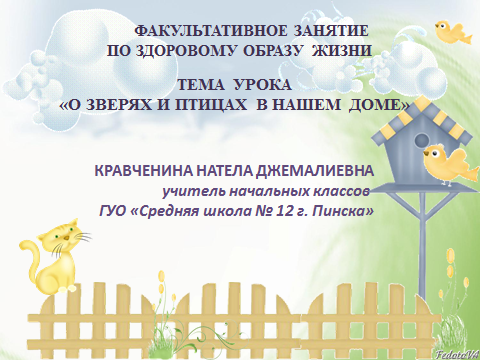 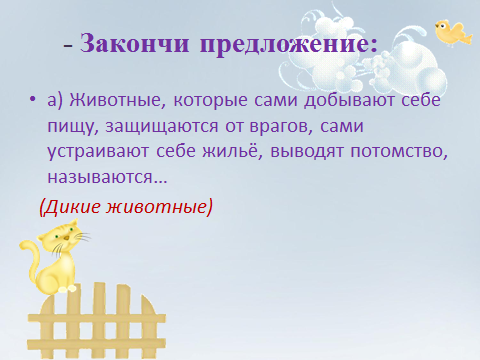 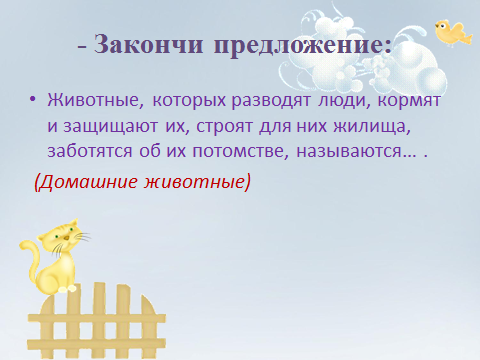 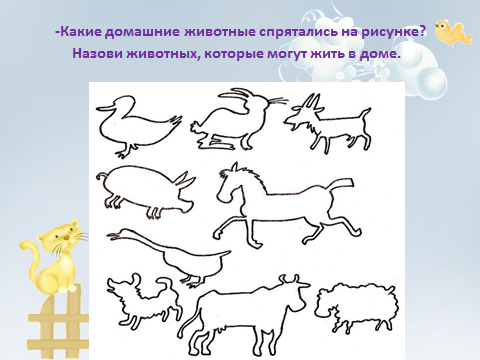 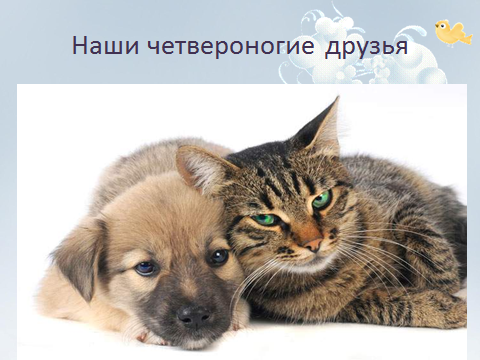 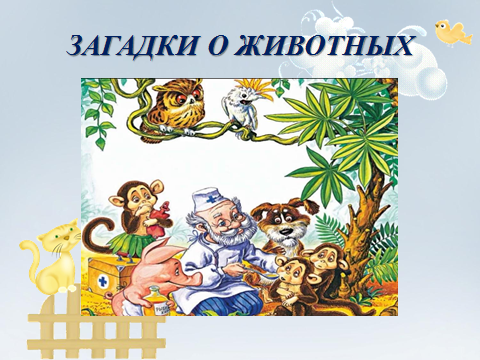 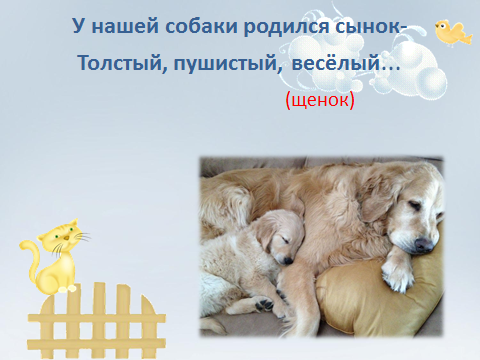 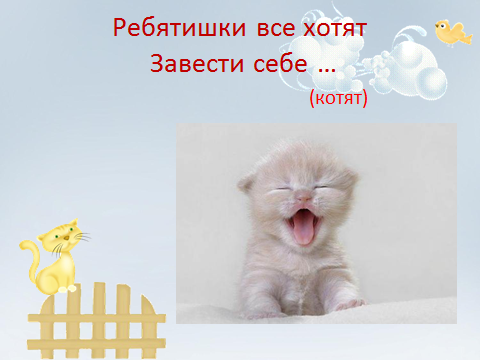 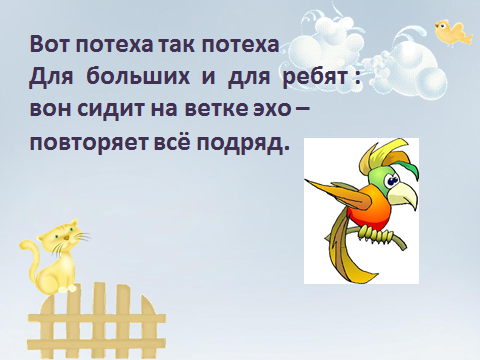 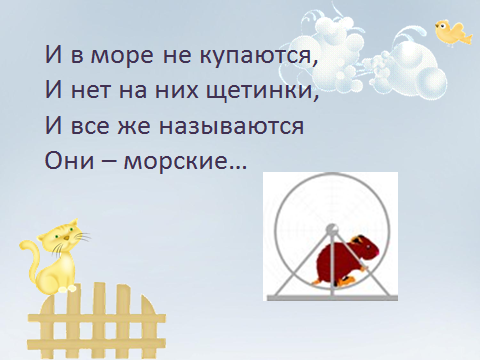 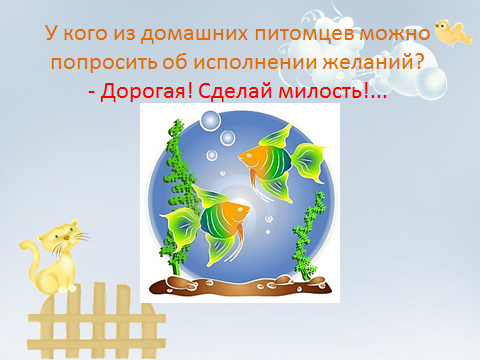 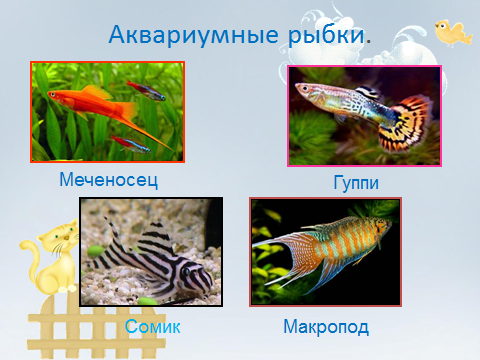 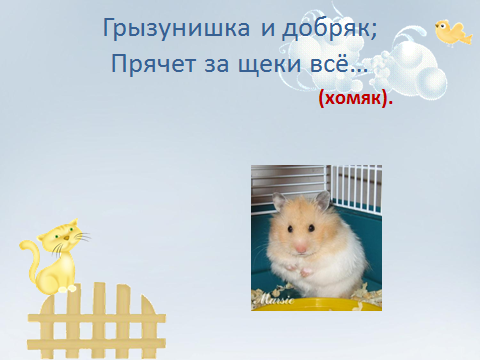 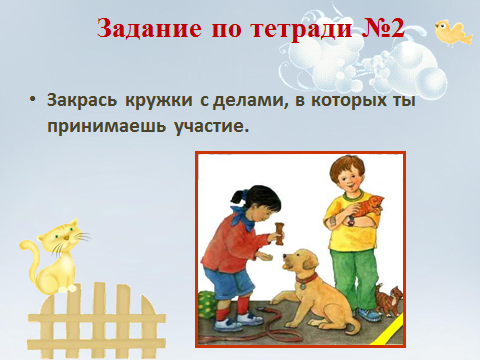 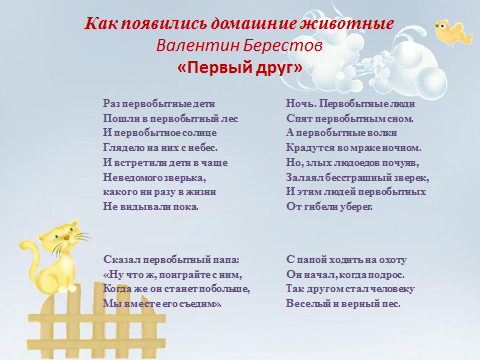 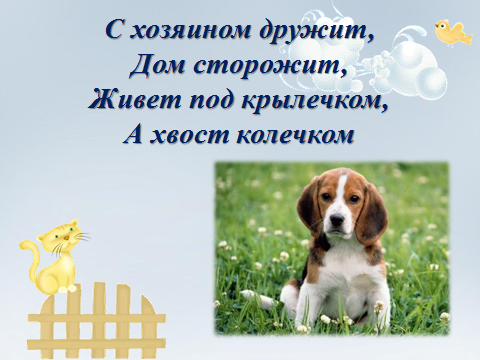 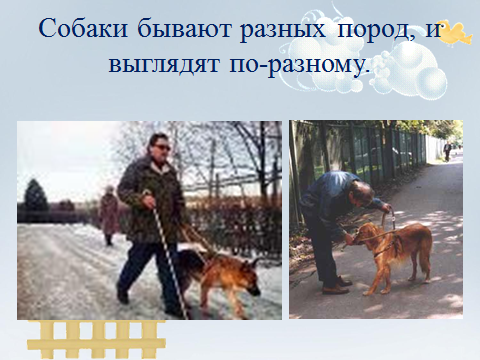 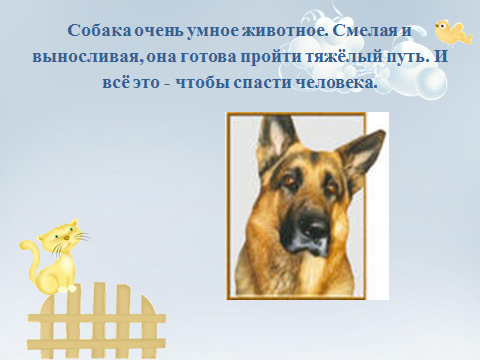 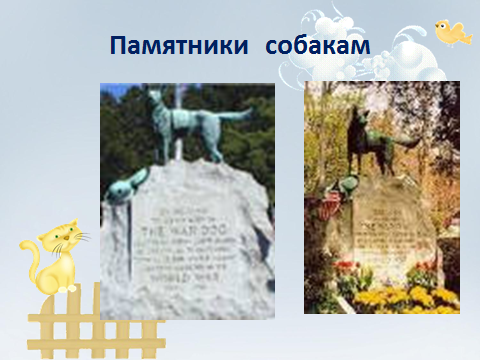 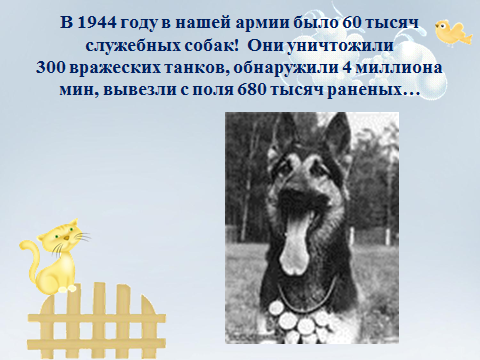 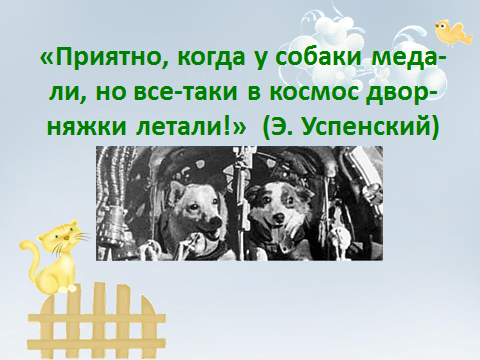 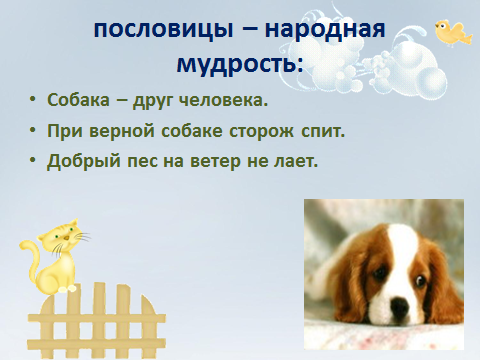 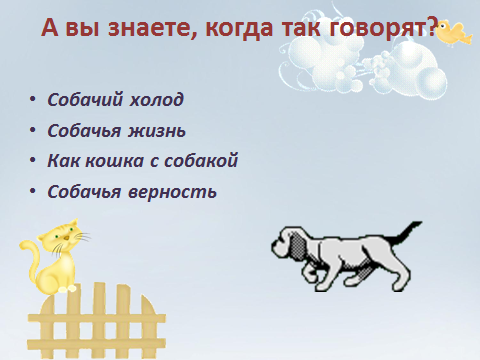 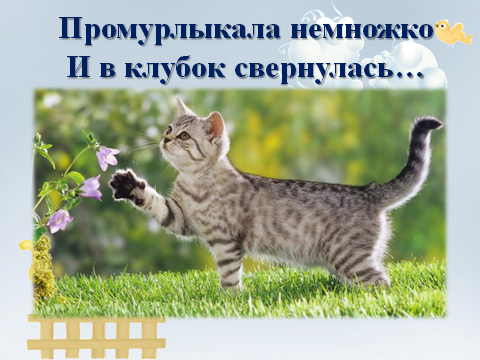 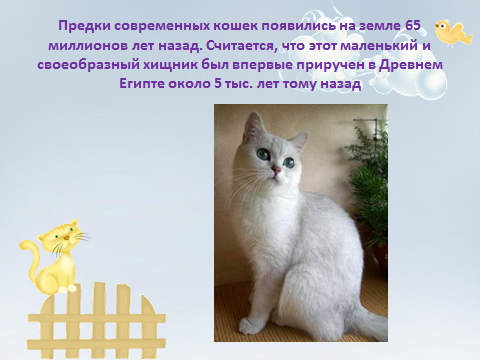 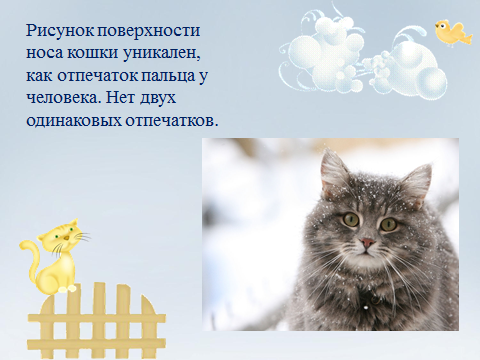 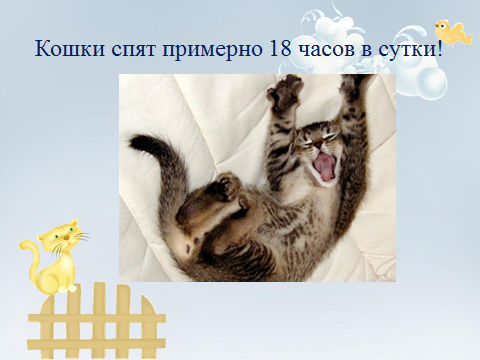 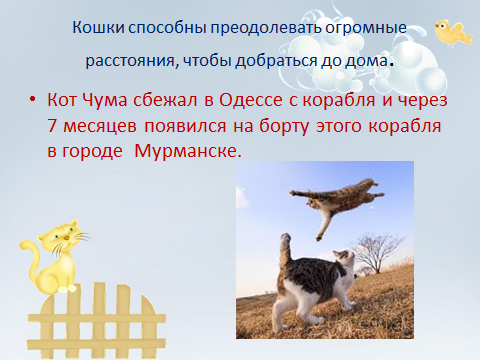 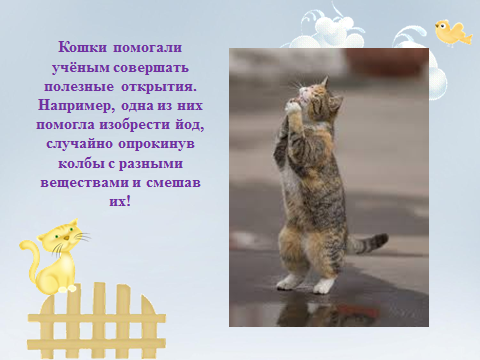 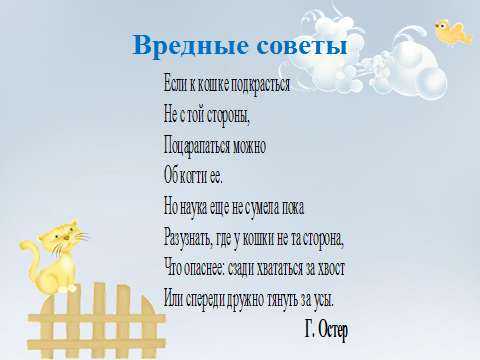 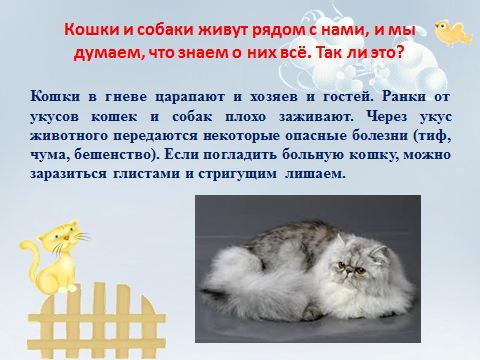 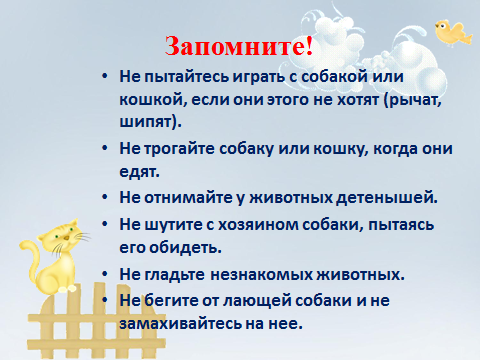 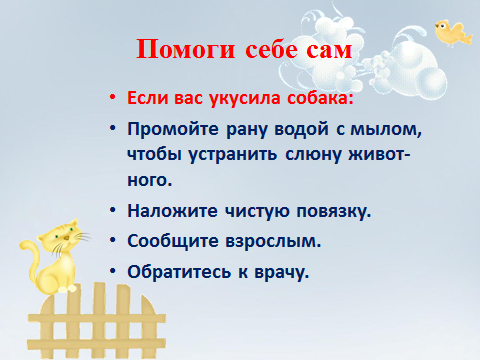 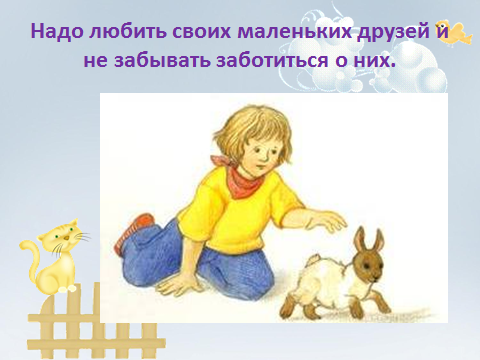 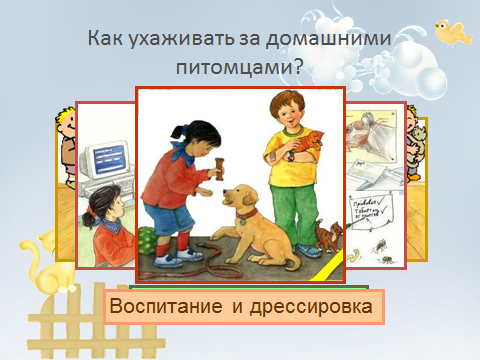 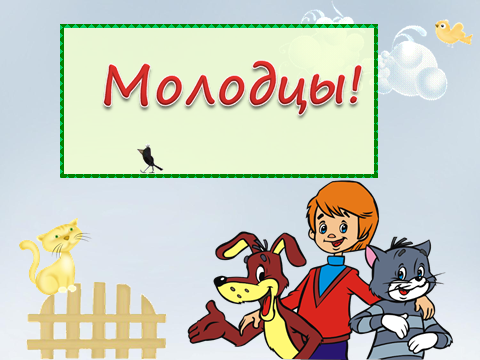 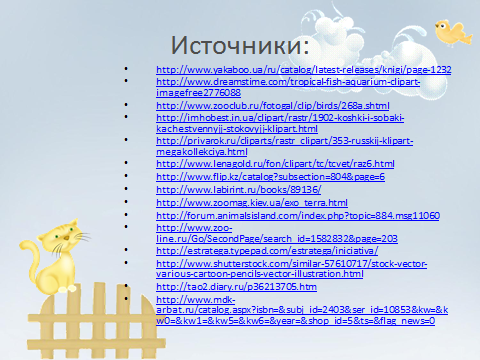 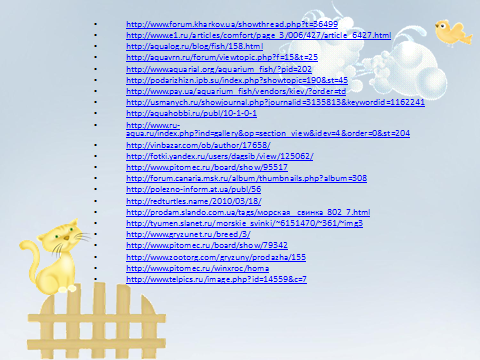 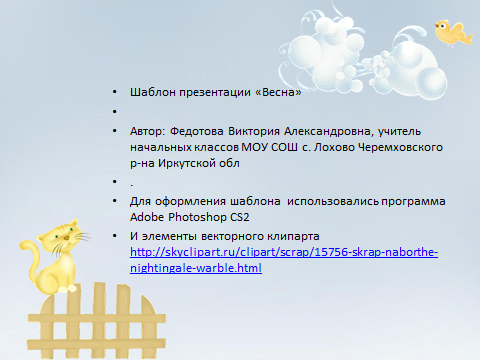 Валентин Берестов:Валентин Берестов:Раз первобытные детиПошли в первобытный лесИ первобытное солнцеГлядело на них с небес.И встретили дети в чащеНеведомого зверька, какого ни разу в жизниНе видывали пока.Ночь. Первобытные людиСпят первобытным сном.А первобытные волкиКрадутся во мраке ночном.Но, злых людоедов почуяв,Залаял бесстрашный зверек,И этим людей первобытныхОт гибели уберег.Сказал первобытный папа:«Ну что ж, поиграйте с ним,Когда же он станет по больше,Мы вместе его съедим».С папой ходить на охотуОн начал, когда подрос.Так другом стал человекуВеселый и верный пес.